INTERNATIONAL EDUCATION FOUNDATION LTD.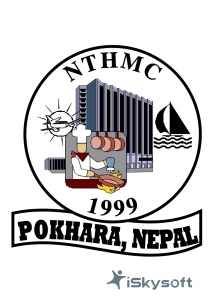 Nepal Tourism and Hotel Management CollegeAffiliated to Pokhara University/National Examination Board[Session:- 20……/ 20……]APPLICATION FORM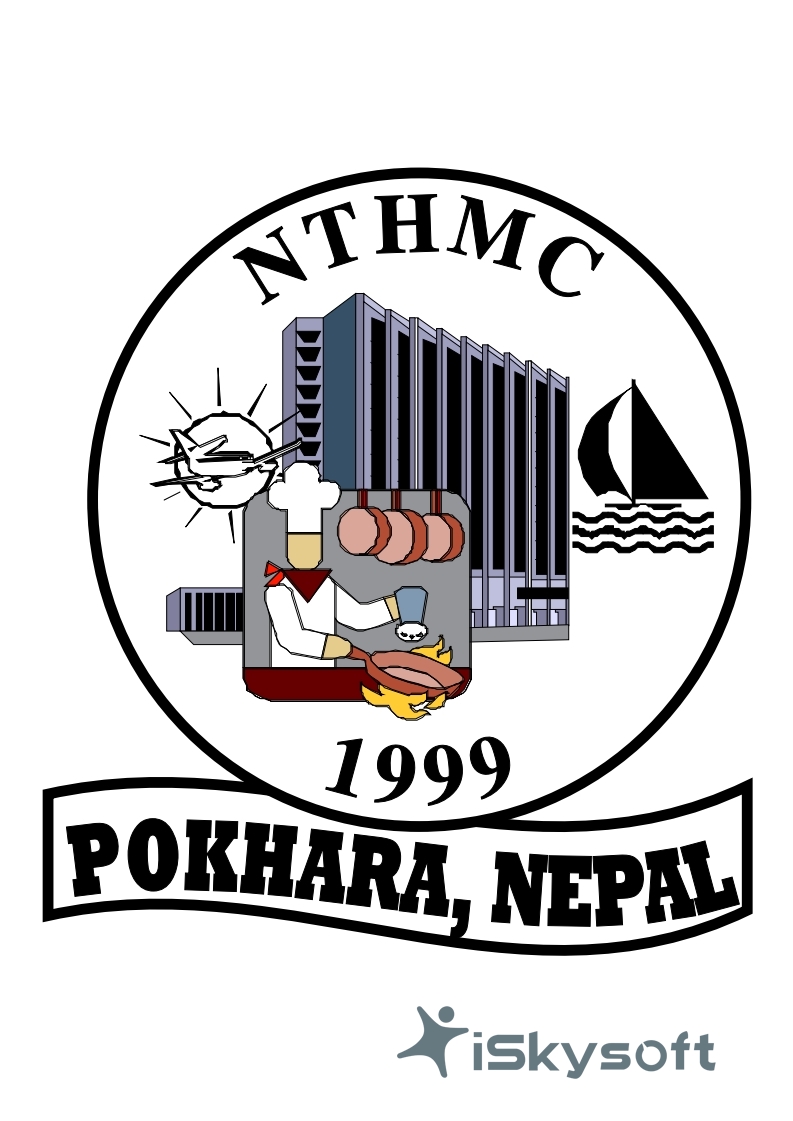 CurrentPassportsize photoCOURSE APPLIED FOR : Tick the Selected Course ()Please complete the following in capital letters and return it together with the photocopies of academiccertificates, Citizenship and any other appropriate certificates to the office of this college.Name : ………………………………………………………………………………………………..............................………..……Permanent Address : ……………………………………………………………………………………………...................................…………………………………………………………………………………………………………………….................................Phone : ….........………………………… Fax: ………………………E-mail Address ………………………………........................Current Contact Address : …....................................………………………………………………………………………………..…Date of Birth :……………………………………....................…B.S./ …..........……………………………………………..… A.D.Name of Father …......................…………………………………………… Mother .........…………………………………..………Guardian/s Name ……………………………………….................... Guardian’s Relation : ……………..............…………..………Parents/Guardians Occupation ……………………………………….................................…………………………………..………APPLICANT ACADEMIC HISTORY:Please specify if you have previous working experiences:............................……………………………………………….............................................................................................………...…What is your ambition in life ? ………………………………………………………………………………….....................................The above mentioned details are true and best of my knowledge. I agree that any willful concealing of facts may render me disquali-fied for admission.Signature of Applicant : .........................................Date : ...……..........………INTERNATIONAL EDUCATION FOUNDATION LTD.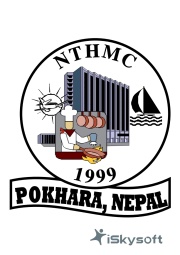 Nepal Tourism and Hotel Management CollegeAffiliated to Pokhara University/National Examination Board Entrance Roll No.:                               EXAMINATION ENTRANCE CARDSession : 20……/20……NAME :COURSE APPLIED FOR : Tick the Selected Course () ()Bachelor ofHotel Management (BHM)Bachelor of BusinessAdministration (BBA)Bachelor of Business Administration inBanking & Insurance (BBA, BI)10+2, Hotel ManagementS.N.Name of the InstitutionQualificationEarnedBoard/UniversityYearObtainMarksPercentageGrade(GPA)Bachelor of Hotel Management (BHM)Bachelor of Business Administration (BBA)Bachelor of Business Administration Banking & insurance (BBA-BI)+2 Hotel Management